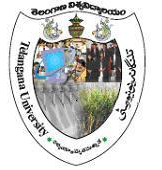 Lr. No: TU/EB/UG-BL/2016/800	         	       	       	         Date: 14-12-2016N O T I F I C A T I O N(B.A./B.Com./B.Sc./BSW ANNUAL EXAMINATIONS - 2017			       FOR BACKLOG CANDIDATES ONLY)The last date for payment of examination fee and submission of application forms for Backlog Candidates of B.A./B.Com. (General)/ B.Com. (Computers) /B.Com. (Vocational) /B.Sc./ B.Sc.  Computers/BSW/BBA course(s) appearing for   I ,II & III year Annual Examinations to be held in Mar/April- 2017 is as follows:-Without Late Fee 	     : 31.12.2016With a Late Fee of . 100/- : 06.01.2017Note:1. The details of Examination Fee schedule is enclosed.2. The exact date of commencement of the examinations and detailed time-table      will be notified later.3. The Examination application forms of ALL students are to submitted online through college login. Also, hardcopy of the same may be downloaded and submitted to the examination Branch duly signed by the student and the Principal concerned along with photocopy of Memo.4. The candidates who have applied for revaluation also have to pay the examination fee as per the above schedule without waiting for the results of revaluation.5. Candidates who have backlog of English Paper –I and Paper- II have to appear for the viva-voce, CBT and theory examination.6. The Principals of the under Graduate Colleges under the Jurisdiction of Telangana University, Nizamabad are requested to:  a) Inform all the concerned candidates that the payment of examination fee &submission of application forms will not be entertained after the due date under any circumstances. The Examination fee once paid by the candidate will not be refunded or adjusted.b) Not to collect the exam fee from Blind, Physically challenged, Deaf & Dumb students. A Xerox copy of Medical Certificate confirming their status as Handicapped (minimum percentage of disability must be of 40%) must be attached to the application forms. Blind, physically challenged, Deaf & Dumb students application forms should be submitted separately alongwith separate Nominal Roll.c) Prepare separate Nominal Rolls for vocational students and send the forms separately failing which their forms will not be accepted.d) Instruct the students to enclose the Xerox copy of the memorandum of marks of earlier examinations to verify eligibility.e) Allot new Hall ticket number (which is not allotted earlier to any of the candidate of the college) to the candidates transferred from other Universities and affiliated colleges of TU and to enclose the TU Admission/ permission order for Transfer, memorandum of marks and migration certificate of the parent university.Continue …….2-- (2) --Important Note::7) a) As a part of the Core banking system, all the students are hereby instructed to deposit examination fee into their respective college principal’s Accounts only (students are advised not to obtain the D.D. in favour of the Registrar / Controller of Examinations, TU, Dichpally, Nizamabad). b) The College principals are requested to deposit (credit) the consolidated Examination fee amount into the Registrar, Examinations (AccountNo.31079102875) SBI, Telangana University Branch or in any Branch of SBI and obtain a receipt from the Bank and submit the same to the examination Br. TU along with application forms (In no case individual receipts submitted by students will be accepted)	In case the College is maintaining its account with any Bank other than State Bank of India, is required to transfer the fee amount through RTGS for credit into Registrar, Telangana University Exam Fee Fund A/c No.31079102875 (SBI, T.U. Branch, IFS Code: SBIN0013804). c) Collect the Examination fee as per the enclosed schedule from the candidates at the college and remit consolidated amount of B.A./B.Com./B.Sc./BSW to the Registrar, Exam fee fund account on the dates given below and obtain the receipts from the Bank.i) Consolidated receipt without late fee on: 03.01.2017 AVOID MOREii) Consolidated receipt with late fee on	     : 09.01.2017 NUMBER OF RECEIPTS8)  Eligibility for Improvement a)  Candidates, who appeared and passed their I, II or III year in one attempt in       April 2016 are alone Eligible to appear for improvement in one or more papers       of I, II or III year respectively. b) For Improvement of division under part-I the candidates have to appear for     both English and second language of II year at a time. Improvement in marks      without affecting the division will not be taken into account and the marks         secured earlier only hold good. c) For improvement of division under part-II the candidate has to either appear for      all the papers of III year including Practicals or any number of optional papers      of I and II year (who have not availed improvement chances earlier) along with      all III year papers (compulsory) also.d) The candidates are permitted to appear twice for part-I and part-II      improvements during the period of 3 years from the date of completion of their      degree.9)i) Nominal Rolls (Only one copy): One hard copy of nominal rolls (Consolidated list of candidates) generated using the students online information system after due verification and signed by the principal.ii) Subject wise data of registered candidates in the prescribed proforma, which must matchwith that of the applications submitted.iii) List of Transferred candidates: Transferred from one college to another college of TU, Transferred from other universities.iv) List of Deaf & Dumb candidates.v) Fee Abstract to be submitted to the Examination Branch T.U.Continue …….3-- ( 3) --10)Application forms with all the above requirements should reach the Examination Branch, TU on or before 12th January 2017. A penal fee @Rs.500/- per Faculty will be collected per day from the college on applications received after 12th January 2017.11)Principals of the under graduate colleges are requested to submit the application forms at the earliest possible without waiting for the cutoff date and furnish the details in the given proforma.Controller of ExaminationsCopy to :The Principal of Concerned Colleges, TUThe Dean, Faculty of Arts / Social Sciences/ Commerce& Bus.Mgt./ Science, TUThe Director, Directorate of Academic Audit, TUThe Additional Controller of Examinations, TUThe Asst. Controller of Examinations (UG  & PG Confidential), TUThe Public Relations Officer, TUThe PS to Vice-Chancellor, TUThe PA to Registrar, TUThe Asst. COEs, TU.The Website Section, TUUG Section, TULr. No: TU/EB/UG-BL./2016/800				       Date :  14-12-2016ToThe Principal________________________________________________Sub:-T.U. Exam Branch – 2016 - B.A./B.Com./B.Sc/BSW/BBA Annual             	Examinations – 2017-Examination Fee Schedule for Backlog                                        Candidates only - Regarding.** ** **Sir/ Madam,The details of Examination Fee payable for B.A./B.Com./B.Sc. (YWS) examinations are as follows :-1. B.A. I, II & III Year3 or more papers 			400/- + 50 /-For Memoupto 2 papers 			300/- + 50/- For MemoEnglish CBT & Viva-Voce Fee 	50/-Improvement per Paper 		300/- + 50/- For MemoMigration Fee 			125/-(Candidates who took admissionfrom other Board/University)2. B.Com.(General) / B.Com. (Computers) I, II & III Year3 or more papers 			550/- + 50 /-For Memoupto 2 papers 			420/- + 50/- For MemoEnglish CBT & Viva-Voce Fee 	50/-Improvement per Paper 		300/- + 50/- For MemoMigration Fee 			125/-(Candidates who took admissionfrom other Board/University)3. B.Sc. / B.Sc. (Computers) I, II & III Year3 or more papers 			600/- + 50 /-For Memoupto 2 papers 			450/- + 50/- For MemoEnglish CBT & Viva-Voce Fee 	50/-Improvement per Paper 		300/- + 50/- For MemoMigration Fee 			125/-(Candidates who took admissionfrom other Board/University)4. BSW I & II Year3 or more papers 			550/- + 50 /-For Memoupto 2 papers 			420/- + 50/- For MemoEnglish CBT & Viva-Voce Fee 	50/-Improvement per Paper 		300/- + 50/- For MemoMigration Fee 			125/-(Candidates who took admissionfrom other Board/University)5. BBA I Year3 or more papers 			550/- + 50 /-For Memoupto 2 papers 			420/- + 50/- For MemoEnglish CBT & Viva-Voce Fee 	50/-Improvement per Paper 		300/- + 50/- For MemoMigration Fee 			125/-(Candidates who took admissionfrom other Board/University)Controller of ExaminationsTELANGANA UNIVERSITYB.A./B.Com./B.Sc./BSW/BBA  I , II & III YEAR ANNUAL EXAMINATIONS -2017SUBJECT-WISE STRENGTH OF REGISTERED  BACKLOG CANDIDATESNAME OF THE COLLEGE ._________________________________________________________COLLEGE  CODE NO._________________________ PHONE  NO. ___________________________ LANGUAGES DATAOPTIONAL SUBJECTS DATASignature of the Principalwith  sealU.G. ANNUAL EXAMINATIONS, 2017 – FEE ABSTRACT(FOR BACKLOG CANDIDATES ONLY)(To be submitted along with the examination forms)Name of the College : ___________________________________________________________College Code: ____________________ Cell No: ______________________________Course : B.A./B.Com./ B.Sc./BSW/BBA :____________________________________ RC.No.: ………………………………… Date: ………………..Amount: ………………………….RC.No. …………………………………. Date: ………………...Amount: ……………………………Signature of the Principalwith SealSUBJECTI YEARSUBJECTI YEARENGLISHTELUGUHINIDISANSKRITURDUARABICMARATII YEARI YEARII YEARII YEARIII YEARIII YEARIII YEARIII YEARI YEARI YEARII YEARII YEARPaper IIIPaper IIIPaper IVPaper IVTheoryPracticalTheoryPracticalTheoryPracticalTheoryPracticalBOTANYZOOLOGYCHEMISTRYPHYSICSMATHSSTATISTICSGEOLOZYELECTRONICSCOMP.SCCOMP.APPLAPP.N.PHMIC.BIOGENETICSBIO TECHBIO CHEMIND CHEMVOCATIONALWithout Late FeeWithout Late FeeWithout Late FeeWithout Late FeeWith Late FeeWith Late FeeWith Late FeeWith Late FeeNo.of studentsXDenominationAmountNo.of studentsXDenominationAmountI YearI YearI YearI YearI YearI YearI YearI Year1.x1.x2.x2.x3.x3.x4.x 4.x 5.x5.xTotal:Total:II YearII YearII YearII YearII YearII YearII YearII Year1.x1.x2.x2.x3.x3.x4.x 4.x 5.x5.xTotal:Total:III YearIII YearIII YearIII YearIII YearIII YearIII YearIII Year1.x1.x2.x2.x3.x3.x4.x 4.x 5.x5.xTotal:Total: